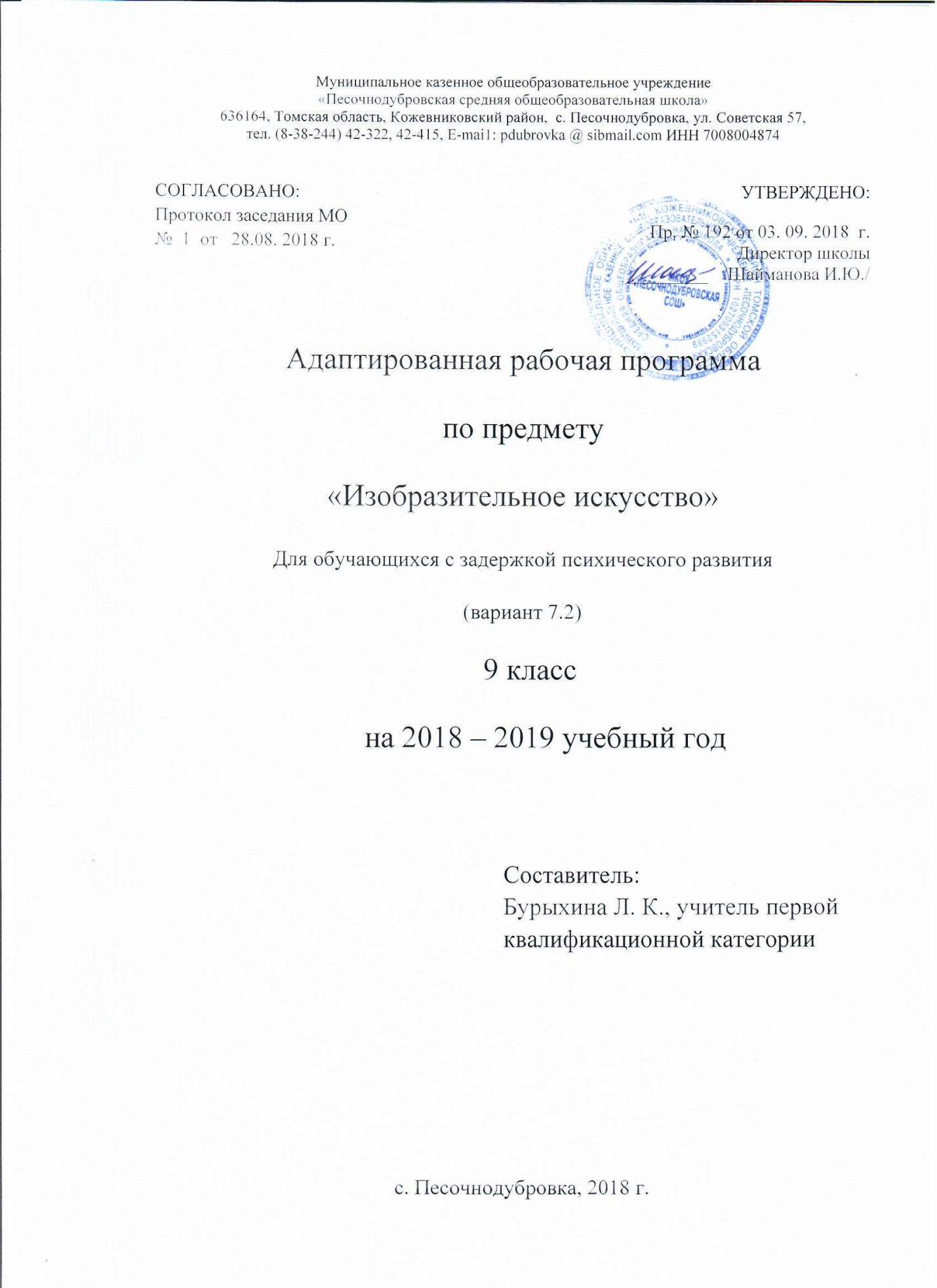 ПОЯСНИТЕЛЬНАЯ ЗАПИСКААдаптированная программа полностью соответствует  «Федеральному государственному образовательному стандарту» (ФГОС ООО) и составлена на   основе программы основного общего образования «ИЗОБРАЗИТЕЛЬНОЕ ИСКУССТВО. 5-9 классы»  созданной в соответствии с требованиями Федерального государственного    образовательного стандарта основного общего образования                       /[Б.М. Неменский, Н.А.Горяева, Л.А. Неменская, А.С.Питерских], - М.: Просвещение, 2015.                 Адаптированная рабочая программа для обучающихся с ограниченными возможностями здоровья (вариант 7.2) разработана на основе следующих нормативных документов:Федеральный закон от 29 декабря 2012 года №273-ФЗ «Об образовании в Российской Федерации»;Адаптированной образовательной программы основного общего образования МКОУ «Песочнодубровская  СОШ»; (Приказ № 102 от 31.08.2015г.)Устав МКОУ «Песочнодубровская СОШ»;Локальные акты школы.В основу программы по изобразительному искусству взят традиционный тематический принцип группировки материала, предусматривающий деление на темы, почасовую разбивку прохождения учебного материала.Цели обучения в предлагаемом курсе изобразительного искусства, сформулированы как линии развития личности ученика средствами предмета:– создание условий для осмысленного применения полученных знаний и умений при решении учебно-познавательных и интегрированных  жизненно-практических задач.Задачи курса изобразительного искусства  состоят в том, чтобы:–  сформировать у обучающихся элементарные знания основ реалистического рисунка; навыков рисования с натуры, по памяти, по представлению, декоративного рисования и умения применять их в учебной и общественно-полезной деятельности;– сформировать набор предметных и общеучебных умений, необходимых для изучения смежных дисциплин, дальнейшего обучения, применения в практической деятельности и в будущей профессии;– использовать процесс обучения изобразительному искусству для повышения общего развития учащихся и коррекции недостатков их познавательной деятельности, эмоционально-волевой сферы и личностных качеств с учетом психофизических особенностей и потенциальных возможностей  каждого ученика. - развивать у обучающихся эстетические чувства, умение видеть и понимать красивое;  оценочные суждения о произведениях изобразительного искусства, декоративно-прикладного и народного искусства, скульптуры, архитектуры, дизайна.  Общая характеристикаИзобразительное искусство – это прекрасный удивительный мир. Увлечение искусством,  любовь к нему приходят к ребёнку не сами по себе, к этому должен заботливо и пристрастно вести его взрослый. Данная программа призвана сформировать у школьников художественный способ познания мира, дать систему знаний и ценностных ориентиров на основе собственной художественной деятельности  и опыта приобщения к выдающимся явлениям русской и зарубежной культуры.Данный курс «Изобразительное искусство» создан с учетом личностного, деятельностного, дифференцированного, компетентностного и культурно-ориентированного подходов в обучении и воспитании  детей с ОВЗ и направлен на формирование функционально грамотной личности на основе полной реализации возрастных возможностей и резервов (реабилитационного потенциала) ребенка, владеющей доступной системой математических знаний и умений, позволяющих применять эти знания для решения практических жизненных задач.Обучение изобразительному искусству носит практическую направленность и тесно связано с другими учебными предметами, жизнью, является одним из средств социальной адаптации в условиях современного общества.Место учебного предмета «Изобразительное искусство» в учебном планеНа изучение  на изобразительного искусства в 9 классе  отводится 0,5 час в неделю. Программа авторов рассчитана на 17  часов.Описание ценностных ориентиров содержания учебного предметаОдним из результатов обучения изобразительному искусству является осмысление и присвоения обучающимися системы ценностей.Ценность добра – осознание себя как части мира, в котором люди соединены бесчисленными связями, в том числе с помощью языка; осознание постулатов нравственной жизни (будь милосерден, поступай так, как ты хотел бы, чтобы поступали с тобой).Ценность общения – понимание важности общения как значимой составляющей жизни общества, как одного из основополагающих элементов культуры.Ценность природы основывается на общечеловеческой ценности жизни, на осознании себя частью природного мира. Любовь к природе – это и бережное отношение к ней как среде обитания человека и переживание чувства её красоты, гармонии, совершенства. Ценность труда и творчества – осознание роли труда в жизни человека, развитие организованности, целеустремлённости, ответственности, самостоятельности, ценностного отношения к труду в целом и к литературному труду, творчеству.Ценность гражданственности и патриотизма – осознание себя как члена общества, народа, представителя страны, государства; чувство ответственности за настоящее и будущее своего языка; интерес к своей стране: её истории, языку, культуре, её жизни и её народу.Ценность человечества – осознание себя не только гражданином России, но и частью мирового сообщества, для существования и прогресса которого необходимы мир, сотрудничество, толерантность, уважение к многообразию иных культур и языков».Ценность истины – это ценность научного познания как части культуры человечества, разума, понимания сущности бытия, мироздания.Ценность человека как разумного существа, стремящегося к познанию мира и самосовершенствованию.  Ценность труда и творчества как естественного условия человеческой деятельности и жизни.Ценность свободы как свободы выбора и предъявления человеком своих мыслей и поступков, но свободы, естественно ограниченной нормами и правилами поведения в обществе.Требования к уровню подготовки учащихсяВ результате изучения изобразительного искусства ученик должен знать/понимать-о роли в культуре современного мира визуальных синтетических искусств,- о сложности современного творческого процесса в синтетических искусствах,- о принципах художественной образности и специфике изображения в фотографии и экранных искусствах,- о роли изображения в информационном и эстетическом пространстве, в формировании визуальной среды,-о постоянном взаимодействии пространственных и временных искусств.Учащиеся должны:- освоить элементарную азбуку фотографирования,- уметь анализировать фотопроизведение, исходя из принципов художественности, применять критерии художественности, композиционной грамотности в съемочной фотопрактике.-усвоить принципы киномонтажа в создании художественного образа,- осознать технологическую цепочку производства видеофильма.Наряду с формированием у школьников нравственно-эстетической отзывчивости на прекрасное в искусстве и жизни данная программа уделяет особое внимание формированию у них художественно-творческой активности при изучении синтетических искусств.Изображение с натуры и по памяти отдельных предметов, растений, животных, птиц,человека, пейзажа, натюрморта, интерьера, архитектурных сооружений. Выполнениенабросков, эскизов, учебных и творческих работ с натуры, по памяти и воображению в разныххудожественных техниках.Выполнение учебных и творческих работ в различных видах и жанрах изобразительногоискусства: натюрморта, пейзажа, портрета, бытового и исторического жанров.Содержание программы по предмету «Изобразительное искусство» Требования к уровню подготовки обучающихся в 9 классеУчащиеся должны:освоить элементарную азбуку фотографирования;уметь анализировать фотопроизведение, исходя из принципов художественности, композиционной грамотности в своей съёмочной фотопрактике;усвоить принципы построения изображения и пространственно-временного развития и построения видеоряда (раскадровки);усвоить принципы киномонтажа в создании художественного образа;осознать технологическую цепочку производства видеофильма и быть способным на практике реализовать свои знания при работе над простейшими учебными и домашними кино-и видеоработами;быть готовыми к аргументированному подходу при анализе современных явлений в искусствах кино, телевидения, видео.Преподавание данного раздела предъявляет принципиально новые требования к педагогу и школе.Необходимы:расширение арсенала знаний и представлений педагога о мире визуальных искусств;обращение к практике синтетических искусств современности;освоение теории и практики фотографии и экранных искусств;включение в арсенал знаний начальных представлений и опыта в режиссуре, сценическом мастерстве.Проводиться занятия в 9 классе и соответственно выполняться задания могут в трёх направлениях: художественно-образовательном (с акцентом на художественно-искусствоведческую работу на уроке), изобразительно-творческом (с акцентом на изобразительную практику) и технико-творческом (с акцентом на съёмочную практику).Описание материально-технического обеспечения образовательного процессаЛитература для учителя.Учебно-методическая и справочная литература.1. Программы для коррекционных общеобразовательных учреждений VIII вида:Изобразительное искусство и художественный труд. Под руководством ВоронковойПросвещение 2010. (автор Грошенков И.А.).2. Неменский, Б. М. Бумажная пластика: пособие для учителя. – М.: Министерствообразования РСФСР. Научно-исследовательский институт школ, 1990.3. Неменский, Б. М., Горяева Н. А., Неменская Л. А. Изобразительное искусство ихудожественный труд: с краткими методическими рекомендациями. 1–9 классы / под ред. Б.М. Неменского. – 3-е изд. – М.: Просвещение, 2007. – 141 с. – (Программыобщеобразовательных учреждений).
Учебно – тематический план. «Изобразительное творчество и синтетические искусства (кино, театр, телевидение)»«Изобразительное творчество и синтетические искусства (кино, театр, телевидение)»17 часов«Изобразительный язык и эмоционально-ценностное содержание синтетических искусств»5 часов«Эволюция изобразительных искусств и выразительных средств»3 часа«Азбука экранного искусства»5 часов«Фильм – искусство и технология»4 часа№ урокаКол часовТема урокаВиды деятельностиВид контроляДата 11Роль и место изображений в синтетических искусствах. Театр и экран – две грани изобразительной образности.Различать синтетические искусства и изображения.текущий21Сценография или театрально-декорационное искусство – особый вид художественного творчества.Оформлять  сценическое пространство и создание внешнего облика актёра. текущий31Изобразительные средства актёрского перевоплощения: костюм, грим, маска.Выполнять эскиз  театрального костюматекущий41Театр кукол. Кукольный театр – единственный вид сценического искусства с главенствующей ролью художника.Создавать образ куклы-актёра.текущий51Театрализованный показ проделанной работы. Игровое действо, построенное на использовании одной из форм художественно-сценографической работы. Делать фотопортреттекущий61Фотография – расширение изобразительных возможностей искусства. Грамота фотографирования и операторского мастерства. Фотография как передача видимого мира в изображениях, дублирующих реальность.Фотография пейзажатекущий71Всеобщность законов композиции. Выбор места, объекта и ракурса съёмки. Художественно-изобразительная природа творчества оператора.Делать постановку  композиции.текущий81Человек на фотографии. Специфика художественной образности фотопортрета.Определять точки и места съёмки, постановку света.текущий91Кино – запечатлённое движение. Изобразительный язык кино и монтаж. Новый вид изображения – движущееся экранное изображение. Понятие кадра и плана.Излагать  киномысли.текущий101Сюжет в кино. Сценарий и раскадровка. Из истории кино. Киножанры. Делать словесную запись фильма текущий111Мир и человек на телеэкране. Репортаж и интервью – основные телевизионные жанры. Реальность времени прямого эфира. Человек на экране. Принципы работы с человеком в кадре.текущий121Игровой (художественный) фильм. Драматургическая роль звука и музыки в фильме.Озвучивать фильмтекущий131Компьютер на службе художника. Анимационный (мультипликационный) фильмЗаконы жанратекущий141От «большого» кинофильма к твоему видеоэтюду. Этапы сценарной работы над видеофильмом. Кино – это дело коллективное, создание фильма – сложный производственный процессПисать сценарий к фильмутекущий151Съёмка: дела операторские и дела режиссёрские. Наивность и грамота киносъёмочного этапа работы.Снимать ролик.текущий161Монтаж видеофильма: правила и реальность. Звук в любительском видеофильме.Делать монтаж.текущий171Связь искусства с жизнью каждого человека. Три формы художественного мышления (художественной деятельности). Применять знания на практикетекущий